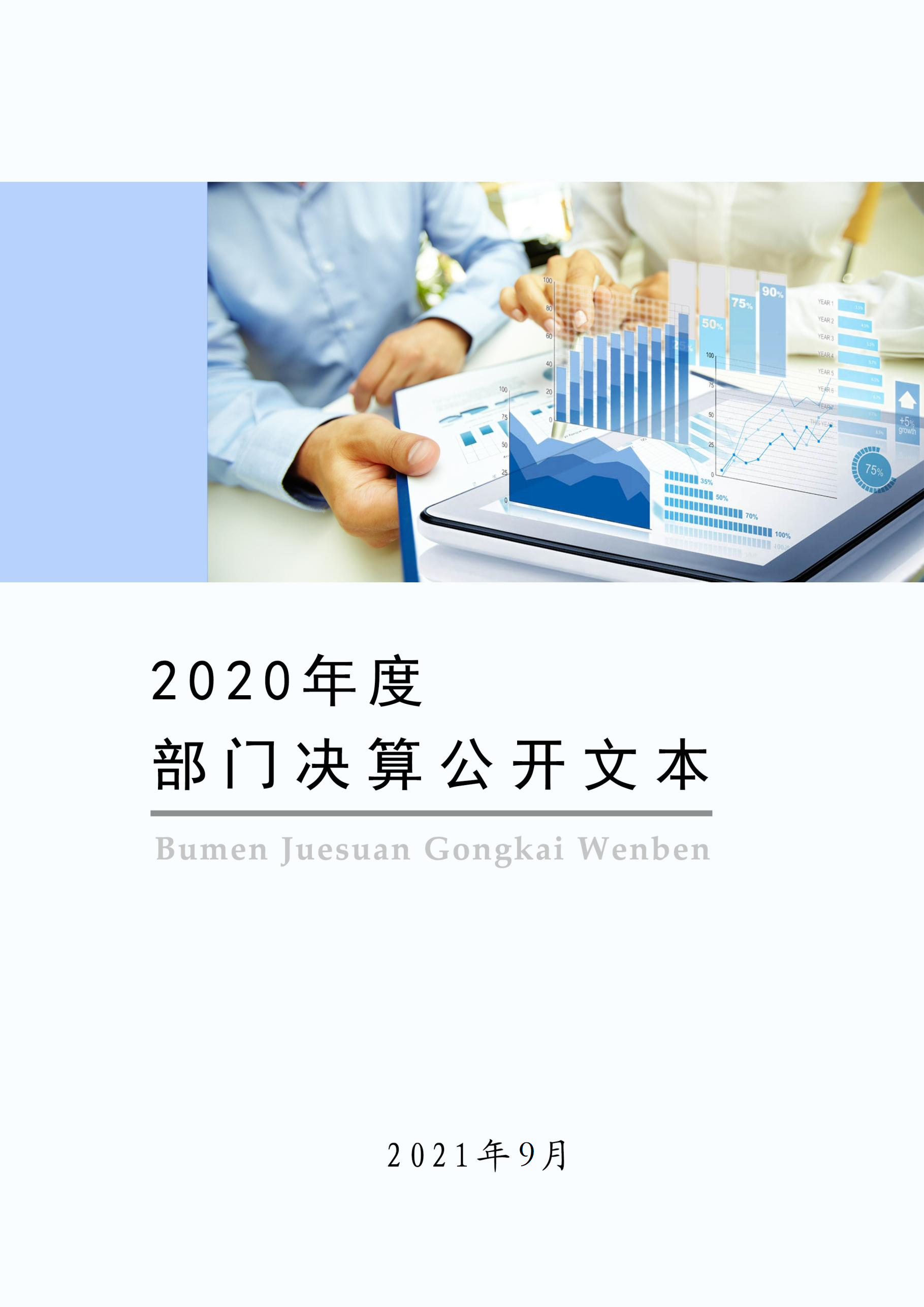 2020年度部门决算公开文本保定市满城区卫生健康局二〇二一年九月保定市满城区卫生健康局2020年度部门决算公开文本二〇二一年九月目    录第一部分   部门概况一、部门职责二、机构设置第二部分   2020年部门决算情况说明一、收入支出决算总体情况说明二、收入决算情况说明三、支出决算情况说明四、财政拨款收入支出决算总体情况说明五、一般公共预算“三公” 经费支出决算情况说明六、预算绩效情况说明七、机关运行经费情况八、政府采购情况九、国有资产占用情况十、其他需要说明的情况第三部分   名词解释第四部分   2020年度部门决算报表一、部门职责1、组织拟订全区国民健康政策，拟订全区卫生健康规划和政策措施，依法制定有关标准和技术规范并组织实施。统筹规划卫生健康资源配置，指导卫生健康规划的实施。制定并组织实施推进卫生健康基本公共服务均等化、普惠化、便捷化和公共资源向基层延伸等政策措施。2、协调推进全区深化医药卫生体制改革，研究提出全区深化医药卫生体制改革政策、措施的建议。组织深化公立医院综合改革，推进管办分离，健全现代医院管理制度，制定并组织实施推动卫生健康公共服务提供主体多元化、提供方式多样化的政策措施，提出医疗服务和药品价格政策的建议。3、制定并组织落实疾病预防控制规划、国家免疫规划以及危害人民健康公共卫生问题的干预措施。负责卫生应急工作，组织指导突发公共卫生事件的预防控制和各类突发公共事件的医疗卫生救援。发布法定传染病疫情信息、突发公共卫生事件应急处置信息。4、组织拟订并协调落实应对人口老龄化政策措施，负责推进老年健康服务体系建设和医养结合工作。5、组织实施国家基本药物政策和国家基本药物制度，开展药品使用监测、临床综合评价和短缺药品预警，提出全区基本药物价格政策的建议。组织开展食品安全风险监测，依法公布食品安全地方标准。6、负责职责范围内的职业卫生、放射卫生、环境卫生、学校卫生、公共场所卫生、饮用水卫生等公共卫生的监督管理，负责传染病防治监督，健全卫生健康综合监督体系。牵头《烟草控制框架公约》履约工作。7、监督实施医疗机构、医疗服务行业管理办法，建立医疗服务评价和监督管理体系。会同区有关部门制定并实施卫生健康专业技术人员资格标准。组织实施全区医疗服务规范、标准和卫生健康专业技术人员执业规则、服务规范。8、负责计划生育管理和服务工作，开展人口监测预警，研究提出人口与家庭发展相关政策建议，落实上级关于计划生育政策。9、指导全区卫生健康工作，指导基层医疗卫生、妇幼健康服务体系和全科医生队伍建设。推进卫生健康科技创新发展。10、负责区保健对象的医疗保健工作，负责重要会议与重大活动的医疗卫生保障工作。11、管理区中医药相关工作。12、受区委、区政府委托承担计划生育协会日常工作。13、受区委、区政府委托承担区红十字会的日常工作。14、完成区委、区政府交办的其他任务。  二、机构设置从决算编报单位构成看，纳入2020年度本部门决算汇编范围的独立核算单位（以下简称“单位”）共15个，具体情况如下：   一、收入支出决算总体情况说明本部门2020年度收、支总计（含结转和结余）110923.44万元。与2019年度决算相比，收支各增加33250.45万元，增长74.85%，主要原因是年初政府性基金预算财政拨款结转到2020年支出。二、收入决算情况说明本部门2020年度本年收入合计43701.63万元，其中：财政拨款收入15180.45万元，占34.74%；事业收入19858.53万元，占45.44%；经营收入0万元，占0%；其他收入8652.65万元，占19.80%；上级补助收入10.00万元，占0.02%。如图所示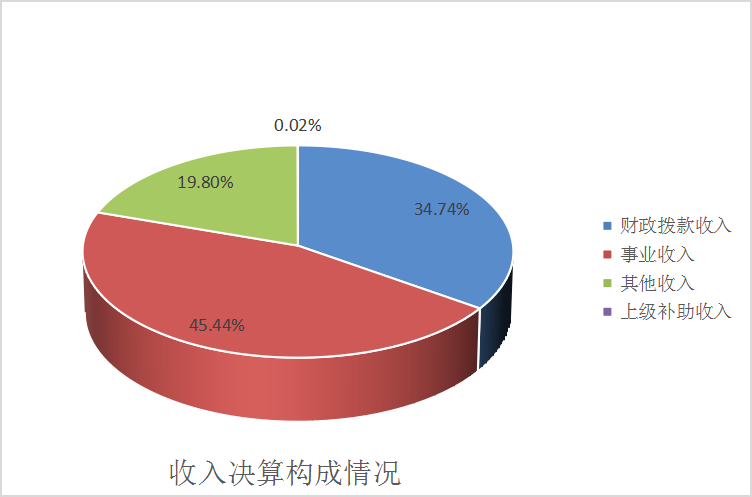 三、支出决算情况说明本部门2020年度本年支出合计46620.90万元，其中：基本支出32436.47万元，占69.57%；项目支出14184.43万元，占30.43%；经营支出0万元，占0%。如图所示：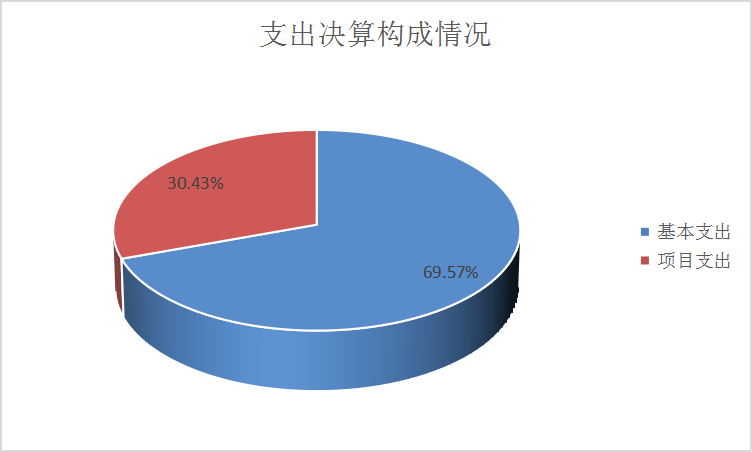 四、财政拨款收入支出决算总体情况说明（一）财政拨款收支与2019年度决算对比情况本部门2020年度财政拨款本年收入15180.45万元,比2019年度减少2290.68万元，降低13.11%，主要是2020年政府性基金预算财政拨款收入较2019年有所减少；本年支出18079.35万元，增加7219.62万元，增长66.48%，主要是2019年的项目结转结余资金于2020年支出。具体情况如下：一般公共预算财政拨款本年收入14124.67万元，比上年增加3653.54万元；主要是公共卫生及应急物资储备等财政拨款收入增加；本年支出15518.12万元，比上年增加4658.39万元，增长42.90%，主要是2019年项目结转结余资金的支出及应对新冠疫情等支出增加。政府性基金预算财政拨款本年收入1055.78万元，比上年减少5944.22万元，降低84.92%，主要原因是2019年政府性基金未支出，年底进行结转，2020年减少了财政拨款收入；本年支出2561.23万元，比上年增加2561.23万元，增长100%，主要是2019年的结转结余资金在2020年支出。（二）财政拨款收支与年初预算数对比情况本部门2020年度财政拨款本年收入15180.45万元，完成年初预算的172.73%,比年初预算增加6391.94万元，决算数大于预算数主要原因是年初预算不涉及政府性基金预算及粮油物资储备等项目收入；本年支出18079.35万元，完成年初预算的205.72%,比年初预算增加9290.84万元，决算数大于预算数主要原因是主要是增加了政府性基金、粮油物资储备及临时性追加项目的经费支出。具体情况如下：一般公共预算财政拨款本年收入完成年初预算160.72%，比年初预算增加5336.16万元，主要是年初预算不涉及粮油物资储备及临时性追加项目经费等；支出完成年初预算176.57%，比年初预算增加6729.61万元，主要是增加了粮油物资储备及临时性追加项目经费的支出。政府性基金预算财政拨款本年收入1055.78万元，比年初预算增加1055.78万元，主要是年初预算不涉及政府性基金预算收入；支出2561.23万元，比年初预算增加2561.23万元，主要是2019年结转结余资金在2020年支出。财政拨款支出决算结构情况2020 年度财政拨款支出18079.35万元，主要用于以下方面（按本部门支出的功能分类大类进行列举，可对各类资多支出用途进行概括说明）：比如：一般公共服务（类）支出4.00万元，占0.02%，；社会保障和就业（类）支出 472.55万元，占2.61%；卫生健康（类）支出13342.58万元，占73.80%；城乡社区（类）支出1505.44万元，占8.33%；农林水支出82.97万元，占0.46%；住房保障支出116.03万元，占 0.64%;粮油物资储备支出1500万元，占8.30%；抗疫特别国债安排的支出1055.78万元，占5.84%。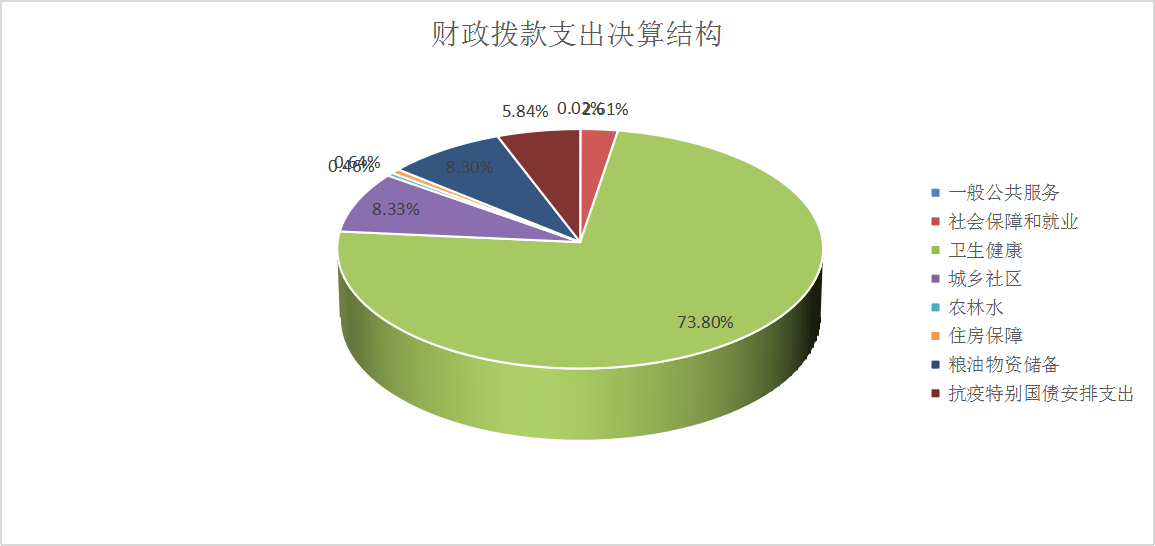 （四）一般公共预算基本支出决算情况说明2020 年度财政拨款基本支出3894.92万元，其中：人员经费 3256.28万元，主要包括基本工资、津贴补贴、奖金、绩效工资、机关事业单位基本养老保险缴费、职业年金缴费、职工基本医疗保险缴费、住房公积金、其他社会保障缴费、其他工资福利支出、退休费、生活补助、奖励金、其他对个人和家庭的补助支出；公用经费638.64万元，主要包括办公费、印刷费、水费、电费、邮电费、取暖费、维修（护）费、专用材料费、劳务费、公务用车运行维护费。五、一般公共预算“三公” 经费支出决算情况说明（一）“三公”经费财政拨款支出决算总体情况说明本部门2020年度“三公”经费财政拨款支出预算为30.44万元，支出决算为23.39万元，完成预算的76.84%,较预算减少7.05万元，降低23.16%，；较2019年度减少0.89万元，降低3.67%，主要是我部门认真落实中央八项规定精神和厉行节约要求，管理制度不断完善，严格执行省财政厅只减不增的原则，使“三公”经费支出得到了有效控制。（二）“三公”经费财政拨款支出决算具体情况说明1.因公出国（境）费。本部门2020年因公出国（境）费支出0万元，完成预算的0%。因公出国（境）团组0个、共0人、参加其他单位组织的因公出国（境）团组0个、共0人/无本单位组织的出国（境）团组。未发生‘因公出国（境）费’支出，与年初预算持平；与2019年度决算支出持平。2.公务用车购置及运行维护费。本部门2020年公务用车购置及运行维护费支出23.39万元，完成预算的76.84%，较预算减少7.05万元，降低23.16%；较上年减少0.89万元，降低3.67%,主要是我部门没有公务用车购置费用支出。其中：公务用车购置费支出：本部门2020年度公务用车购置量0辆，发生“公务用车购置”经费支出0万元。未发生‘公务用车购置’经费支出，与年初预算持平；与2019年度决算支出持平。公务用车运行维护费支出：本部门2020年度单位公务用车保有量33辆,发生运行维护费支出23.39万元，。公车运行维护费支出较预算减少7.05万元，降低23.16%；较上年减少0.89万元，降低3.67%，主要是我部门认真落实中央八项规定精神和厉行节约要求，管理制度不断完善，严格执行省财政厅只减不增的原则，使“三公”经费支出得到了有效控制。3.公务接待费。本部门2020年公务用车购置及运行维护费支出23.39万元，完成预算的76.84%。发生公务接待共0批次、0人次。未发生‘公务接待费’支出，与年初预算持平；与2019年度决算支出持平。六、预算绩效情况说明（一）预算绩效管理工作开展情况根据预算绩效管理要求，本部门组织对2020年度项目支出全面开展绩效自评，其中，一般公共预算一级项目58个，二级项目0个，共涉及资金12953.22万元，占一般公共预算项目支出总额的100%；政府性基金预算一级项目0个，二级项目0个,共涉及资金0万元，占政府性基金预算项目支出总额的0%。组织对“农村部分计划生育家庭奖励扶助”一级项目开展了部门评价，涉及一般公共预算支出234.05万元。从评价情况来看，本部门对评价项目能按时、按质、按量对资金予以作用及发放到位。（二） 部门决算中项目绩效自评结果。本部门在今年部门决算公开中反映“农村部分计划生育家庭奖励扶助”项目绩效自评结果。农村部分计划生育家庭奖励扶助制度，是在各地现行计划生育奖励优惠政策基础上，针对农村只有一个子女和两个女孩的计划生育家庭，夫妇年满60周岁以后，由中央、区财政安排专项资金给予奖励扶助的一项基本的计划生育奖励制度奖励扶助政策。设定该项目产出指标为扶助对象确认准确率达到100%，奖扶资金发放率达到100%，扶助对象奖励扶助资金10月12日前足额发放；设定效果指标为政策落实率达到100%，群众满意度是否超过 90.00%。2020年，我区农村部分计划生育家庭奖励扶助工作圆满完成，为部分农村计划生育家庭奖励扶对象2438名，按照960元/人/年的标准发放奖励扶助金 234.05万元，其中市县负担93.62万元（区级财政配套资金46.81万元）。项目绩效目标完成情况：一是解决农村独生子女和双女户家庭的养老问题，提高家庭发展能力；二是缓解计划生育困难家庭在生产、生活、医疗和养老方面的特殊困难，保障和改善民生，促进社会和谐稳定。发现的主要问题及原因：无。下一步改进措施：无。绩效自评等级为“优”。（三）财政评价项目绩效评价结果：无七、机关运行经费情况本部门2020年度机关运行经费支出638.64万元，比2019年度增加182.74万元，增长40.08%。主要原因是发放村卫生室人员工资导致劳务费增加及新冠疫情以来我部门工作人员经常加班导致水、电费经费支出的增长。八、政府采购情况本部门2020年度政府采购支出总额3808.26万元，从采购类型来看，政府采购货物支出3247.68 万元、政府采购工程支出534.39万元、政府采购服务支出 26.19万元。授予中小企业合同金3807.45万元，占政府采购支出总额的99.98%，其中授予小微企业合同金额417.97万元，占政府采购支出总额的10.98%。九、国有资产占用情况截至2020年12月31日，本部门共有车辆33辆，比上年减少1辆，主要是疾病预防控制中心一辆冷链运输车年限到期进行报废处理。其中，副部（省）级及以上领导用车0辆，主要领导干部用车0辆，机要通信用车0辆，应急保障用车0辆，执法执勤用车0辆，特种专业技术用车8辆，离退休干部用车0辆，其他用车25辆，其他用车主要是救护车及冷链运输车；单位价值50万元以上通用设备0台，与2019年度持平，单位价值100万元以上专用设备24台，比上年增加24套，主要是区医院购置设备。十、其他需要说明的情况1. 本部门2020年度未发生国有资金经营预算收支及结转结余情况，故国有资本经营预算财政拨款支出决算表以空表列示。2. 由于决算公开表格中金额数值应当保留两位小数，公开数据为四舍五入计算结果，个别数据合计项与分项之和存在小数点后差额，特此说明。（一）财政拨款收入：本年度从本级财政部门取得的财政拨款，包括一般公共预算财政拨款和政府性基金预算财政拨款。（二）事业收入：指事业单位开展专业业务活动及辅助活动所取得的收入。（三）其他收入：指除上述“财政拨款收入”“事业收入”“经营收入”等以外的收入。（四）年初结转和结余：指以前年度尚未完成、结转到本年仍按原规定用途继续使用的资金，或项目已完成等产生的结余资金。（五）结余分配：指事业单位按照事业单位会计制度的规定从非财政补助结余中分配的事业基金和职工福利基金等。（六）年末结转和结余：指单位按有关规定结转到下年或以后年度继续使用的资金，或项目已完成等产生的结余资金。（七）基本支出：填列单位为保障机构正常运转、完成日常工作任务而发生的各项支出。（八）项目支出：填列单位为完成特定的行政工作任务或事业发展目标，在基本支出之外发生的各项支出（九）基本建设支出：填列由本级发展与改革部门集中安排的用于购置固定资产、战略性和应急性储备、土地和无形资产，以及购建基础设施、大型修缮所发生的一般公共预算财政拨款支出和政府性基金预算财政拨款支出，不包括财政专户管理资金以及各类拼盘自筹资金等。（十）其他资本性支出：填列由各级非发展与改革部门集中安排的用于购置固定资产、战备性和应急性储备、土地和无形资产，以及购建基础设施、大型修缮和财政支持企业更新改造所发生的支出。（十一）“三公”经费：指部门用财政拨款安排的因公出国（境）费、公务用车购置及运行费和公务接待费。其中，因公出国（境）费反映单位公务出国（境）的国际旅费、国外城市间交通费、住宿费、伙食费、培训费、公杂费等支出；公务用车购置及运行费反映单位公务用车购置支出（含车辆购置税、牌照费）及按规定保留的公务用车燃料费、维修费、过桥过路费、保险费、安全奖励费用等支出；公务接待费反映单位按规定开支的各类公务接待（含外宾接待）支出。（十二）其他交通费用：填列单位除公务用车运行维护费以外的其他交通费用。如公务交通补贴、租车费用、出租车费用，飞机、船舶等燃料费、维修费、保险费等。（十三）公务用车购置：填列单位公务用车车辆购置支出（含车辆购置税、牌照费）。（十四）其他交通工具购置：填列单位除公务用车外的其他各类交通工具（如船舶、飞机等）购置支出（含车辆购置税、牌照费）。（十五）机关运行经费：指为保障行政单位（包括参照公务员法管理的事业单位）运行用于购买货物和服务的各项资金，包括办公及印刷费、邮电费、差旅费、会议费、福利费、日常维修费、专用材料以及一般设备购置费、办公用房水电费、办公用房取暖费、办公用房物业管理费、公务用车运行维护费以及其他费用。（十六）经费形式:按照经费来源，可分为财政拨款、财政性资金基本保证、财政性资金定额或定项补助、财政性资金零补助四类。注：本表反映部门本年度“三公”经费支出预决算情况。其中：预算数为“三公”经费全年预算数，反映按规定程序调整后的预算数；决算数是包括当年一般公共预算财政拨款和以前年度结转资金安排的实际支出。											注：本表反映部门本年度政府性基金预算财政拨款收入、支出及结转结余情况。注：本表反映部门本年度国有资本经营预算财政拨款收入、支出及结转结余情况。我单位没有国有资本经营预算财政拨款支出，故空表列示。序号单位名称单位基本性质经费形式1保定市满城区卫生健康局(本级)行政单位财政拨款2保定市满城区疾病预防控制中心财政补助事业单位财政性资金基本保证3保定市满城区妇幼保健计划生育服务中心财政补助事业单位财政性资金基本保证4保定市满城区人民医院财政补助事业单位财政性资金定额或定项补助5保定市满城区满城镇中心卫生院财政补助事业单位财政性资金定额或定项补助6保定市满城区神星镇中心卫生院财政补助事业单位财政性资金定额或定项补助7保定市满城区大册营镇中心卫生院财政补助事业单位财政性资金定额或定项补助8保定市满城区南韩村镇中心卫生院财政补助事业单位财政性资金定额或定项补助9保定市满城区石井乡中心卫生院财政补助事业单位财政性资金定额或定项补助10保定市满城区白龙乡卫生院财政补助事业单位财政性资金定额或定项补助11保定市满城区坨南乡卫生院财政补助事业单位财政性资金定额或定项补助12保定市满城区刘家台乡卫生院财政补助事业单位财政性资金定额或定项补助13保定市满城区方顺桥镇卫生院财政补助事业单位财政性资金定额或定项补助14保定市满城区于家庄乡卫生院财政补助事业单位财政性资金定额或定项补助15保定市满城区要庄乡卫生院财政补助事业单位财政性资金定额或定项补助注：1、单位基本性质分为行政单位、参公事业单位、财政补助事业单位、经费自理事业单位四类。2、经费形式分为财政拨款、财政性资金基本保证、财政性资金定额或定项补助、财政性资金零补助四类。注：1、单位基本性质分为行政单位、参公事业单位、财政补助事业单位、经费自理事业单位四类。2、经费形式分为财政拨款、财政性资金基本保证、财政性资金定额或定项补助、财政性资金零补助四类。注：1、单位基本性质分为行政单位、参公事业单位、财政补助事业单位、经费自理事业单位四类。2、经费形式分为财政拨款、财政性资金基本保证、财政性资金定额或定项补助、财政性资金零补助四类。注：1、单位基本性质分为行政单位、参公事业单位、财政补助事业单位、经费自理事业单位四类。2、经费形式分为财政拨款、财政性资金基本保证、财政性资金定额或定项补助、财政性资金零补助四类。收入支出决算总表收入支出决算总表收入支出决算总表收入支出决算总表收入支出决算总表收入支出决算总表公开01表公开01表公开01表部门：保定市满城区卫生健康局金额单位：万元金额单位：万元金额单位：万元收入收入收入支出支出支出项目行次金额项目行次金额栏次1栏次2一、一般公共预算财政拨款收入114124.67　一、一般公共服务支出294.00　二、政府性基金预算财政拨款收入21055.78　二、外交支出30三、上级补助收入310.00　三、国防支出31四、事业收入419858.53　四、公共安全支出32五、经营收入5五、教育支出33六、附属单位上缴收入6六、科学技术支出34七、其他收入78652.65　七、文化旅游体育与传媒支出358八、社会保障和就业支出36472.55　9九、卫生健康支出3741884.13　10十、节能环保支出3811十一、城乡社区支出391505.44　12十二、农林水支出4082.97　13十三、交通运输支出4114十四、资源勘探信息等支出4215十五、商业服务业等支出4316十六、金融支出4417十七、援助其他地区支出4518十八、自然资源海洋气象等支出4619十九、住房保障支出47116.03　20二十、粮油物资储备支出481500.00　21二十一、灾害防治及应急管理支出4922二十二、其他支出5023二十四、债务付息支出5124二十五、抗疫特别国债安排支出521055.78本年收入合计2543701.63　本年支出合计5346620.90　使用非财政拨款结余26结余分配54年初结转和结余2711760.09　年末结转和结余558840.81　2856总计2955461.72　总计5755461.72　注：本表反映部门本年度的总收支和年末结转结余情况。注：本表反映部门本年度的总收支和年末结转结余情况。注：本表反映部门本年度的总收支和年末结转结余情况。注：本表反映部门本年度的总收支和年末结转结余情况。注：本表反映部门本年度的总收支和年末结转结余情况。注：本表反映部门本年度的总收支和年末结转结余情况。收入决算表收入决算表收入决算表收入决算表收入决算表收入决算表收入决算表收入决算表收入决算表收入决算表收入决算表公开02表公开02表部门：保定市满城区卫生健康局金额单位：万元金额单位：万元金额单位：万元项目项目项目项目本年收入合计财政拨款收入上级补助收入事业收入经营收入附属单位上缴收入其他收入功能分类科目编码功能分类科目编码功能分类科目编码科目名称本年收入合计财政拨款收入上级补助收入事业收入经营收入附属单位上缴收入其他收入功能分类科目编码功能分类科目编码功能分类科目编码科目名称本年收入合计财政拨款收入上级补助收入事业收入经营收入附属单位上缴收入其他收入功能分类科目编码功能分类科目编码功能分类科目编码科目名称本年收入合计财政拨款收入上级补助收入事业收入经营收入附属单位上缴收入其他收入栏次栏次栏次栏次1234567合计合计合计合计43701.6315180.4510.0019858.538652.65201201201一般公共服务支出4.004.00201032010320103政府办公厅（室）及相关机构事务4.004.00201030820103082010308信访事务4.004.00208208208社会保障和就业支出472.55472.55208052080520805行政事业单位养老支出472.55472.55208050220805022080502事业单位离退休147.68147.68208050520805052080505机关事业单位基本养老保险缴费支出228.80228.80208050620805062080506机关事业单位职业年金缴费支出96.0696.06210210210卫生健康支出40470.3011949.1210.0019858.538652.65210012100121001卫生健康管理事务570.62570.62210010121001012100101行政运行468.22468.22210019921001992100199其他卫生健康管理事务支出102.40102.40210022100221002公立医院30475.583625.0018260.638589.95210020121002012100201综合医院30290.583440.0018260.638589.95210029921002992100299其他公立医院支出185.00185.00210032100321003基层医疗卫生机构2072.391631.37441.02210030221003022100302乡镇卫生院1367.39926.37441.02210039921003992100399其他基层医疗卫生机构支出705.00705.00210042100421004公共卫生6712.315516.3210.001156.8829.11210040121004012100401疾病预防控制机构976.92458.11489.7129.11210040321004032100403妇幼保健机构1364.64687.4610.00667.17210040821004082100408基本公共卫生服务2918.712918.71210040921004092100409重大公共卫生服务947.99947.99210041021004102100410突发公共卫生事件应急处理504.05504.05210072100721007计划生育事务502.01502.01210071721007172100717计划生育服务367.44367.44210079921007992100799其他计划生育事务支出134.58134.58210112101121011行政事业单位医疗89.3089.30210110121011012101101行政单位医疗7.207.20210110221011022101102事业单位医疗82.1082.10210992109921099其他卫生健康支出48.0914.5033.59210990121099012109901其他卫生健康支出48.0914.5033.59213213213农林水支出82.9782.97213052130521305扶贫82.9782.97213050421305042130504农村基础设施建设82.9782.97221221221住房保障支出116.03116.03221022210222102住房改革支出116.03116.03221020122102012210201住房公积金116.03116.03222222222粮油物资储备支出1500.001500.00222052220522205重要商品储备1500.001500.00222051122205112220511应急物资储备1500.001500.00234234234抗疫特别国债安排的支出1055.781055.78234012340123401基础设施建设1055.781055.78234010123401012340101公共卫生体系建设1055.781055.78注：本表反映部门本年度取得的各项收入情况。注：本表反映部门本年度取得的各项收入情况。注：本表反映部门本年度取得的各项收入情况。注：本表反映部门本年度取得的各项收入情况。注：本表反映部门本年度取得的各项收入情况。注：本表反映部门本年度取得的各项收入情况。注：本表反映部门本年度取得的各项收入情况。注：本表反映部门本年度取得的各项收入情况。注：本表反映部门本年度取得的各项收入情况。注：本表反映部门本年度取得的各项收入情况。注：本表反映部门本年度取得的各项收入情况。支出决算表支出决算表支出决算表支出决算表支出决算表支出决算表支出决算表支出决算表支出决算表支出决算表公开03表部门：保定市满城区卫生健康局部门：保定市满城区卫生健康局部门：保定市满城区卫生健康局部门：保定市满城区卫生健康局金额单位：万元金额单位：万元项目项目项目项目本年支出合计基本支出项目支出上缴上级支出经营支出对附属单位补助支出功能分类科目编码功能分类科目编码功能分类科目编码科目名称本年支出合计基本支出项目支出上缴上级支出经营支出对附属单位补助支出功能分类科目编码功能分类科目编码功能分类科目编码科目名称本年支出合计基本支出项目支出上缴上级支出经营支出对附属单位补助支出功能分类科目编码功能分类科目编码功能分类科目编码科目名称本年支出合计基本支出项目支出上缴上级支出经营支出对附属单位补助支出栏次栏次栏次栏次123456合计合计合计合计46620.9032436.4714184.43201201201一般公共服务支出4.004.00201032010320103政府办公厅（室）及相关机构事务4.004.00201030820103082010308信访事务4.004.00208208208社会保障和就业支出472.55472.55208052080520805行政事业单位养老支出472.55472.55208050220805022080502事业单位离退休147.68147.68208050520805052080505机关事业单位基本养老保险缴费支出228.80228.80208050620805062080506机关事业单位职业年金缴费支出96.0696.06210210210卫生健康支出41884.1331847.8910036.24210012100121001卫生健康管理事务580.17479.77100.40210010121001012100101行政运行477.77477.77210019921001992100199其他卫生健康管理事务支出102.402.00100.40210022100221002公立医院32064.7627027.585037.18210020121002012100201综合医院31879.7626850.585029.18210029921002992100299其他公立医院支出185.00177.008.00210032100321003基层医疗卫生机构2072.392072.39210030221003022100302乡镇卫生院1367.391367.39210039921003992100399其他基层医疗卫生机构支出705.00705.00210042100421004公共卫生6527.782145.264382.52210040121004012100401疾病预防控制机构1058.671051.756.92210040321004032100403妇幼保健机构1313.451093.51219.95210040821004082100408基本公共卫生服务2835.222835.22210040921004092100409重大公共卫生服务916.39916.39210041021004102100410突发公共卫生事件应急处理404.05404.05210072100721007计划生育事务501.64501.64210071721007172100717计划生育服务367.44367.44210079921007992100799其他计划生育事务支出134.21134.21210112101121011行政事业单位医疗89.3089.30210110121011012101101行政单位医疗7.207.20210110221011022101102事业单位医疗82.1082.10210992109921099其他卫生健康支出48.0933.5914.50210990121099012109901其他卫生健康支出48.0933.5914.50212212212城乡社区支出1505.441505.44212082120821208国有土地使用权出让收入安排的支出1505.441505.44212080321208032120803城市建设支出1505.441505.44213213213农林水支出82.9782.97213052130521305扶贫82.9782.97213050421305042130504农村基础设施建设82.9782.97221221221住房保障支出116.03116.03221022210222102住房改革支出116.03116.03221020122102012210201住房公积金116.03116.03222222222粮油物资储备支出1500.001500.00222052220522205重要商品储备1500.001500.00222051122205112220511应急物资储备1500.001500.00234234234抗疫特别国债安排的支出1055.781055.78234012340123401基础设施建设1055.781055.78234010123401012340101公共卫生体系建设1055.781055.78注：本表反映部门本年度各项支出情况。注：本表反映部门本年度各项支出情况。注：本表反映部门本年度各项支出情况。注：本表反映部门本年度各项支出情况。注：本表反映部门本年度各项支出情况。注：本表反映部门本年度各项支出情况。注：本表反映部门本年度各项支出情况。注：本表反映部门本年度各项支出情况。注：本表反映部门本年度各项支出情况。注：本表反映部门本年度各项支出情况。财政拨款收入支出决算总表财政拨款收入支出决算总表财政拨款收入支出决算总表财政拨款收入支出决算总表财政拨款收入支出决算总表财政拨款收入支出决算总表财政拨款收入支出决算总表一般公共预算财政拨款支出决算表一般公共预算财政拨款支出决算表一般公共预算财政拨款支出决算表一般公共预算财政拨款支出决算表一般公共预算财政拨款支出决算表一般公共预算财政拨款支出决算表一般公共预算财政拨款支出决算表一般公共预算财政拨款支出决算表公开05表公开05表公开05表部门：保定市满城区卫生健康局金额单位：万元金额单位：万元金额单位：万元项目项目项目项目本年支出本年支出本年支出本年支出功能分类科目编码功能分类科目编码功能分类科目编码科目名称小计基本支出项目支出项目支出功能分类科目编码功能分类科目编码功能分类科目编码科目名称小计基本支出项目支出项目支出功能分类科目编码功能分类科目编码功能分类科目编码科目名称小计基本支出项目支出项目支出栏次栏次栏次栏次1233合计合计合计合计15518.123894.9111623.2111623.21201201201一般公共服务支出4.004.004.00201032010320103政府办公厅（室）及相关机构事务4.004.004.00201030820103082010308信访事务4.004.004.00208208208社会保障和就业支出472.55472.55208052080520805行政事业单位养老支出472.55472.55208050220805022080502事业单位离退休147.68147.68208050520805052080505机关事业单位基本养老保险缴费支出228.80228.80208050620805062080506机关事业单位职业年金缴费支出96.0696.06210210210卫生健康支出13342.583306.3410036.2410036.24210012100121001卫生健康管理事务580.17479.77100.40100.40210010121001012100101行政运行477.77477.77210019921001992100199其他卫生健康管理事务支出102.402.00100.40100.40210022100221002公立医院5214.18177.005037.185037.18210020121002012100201综合医院5029.185029.185029.18210029921002992100299其他公立医院支出185.00177.008.008.00210032100321003基层医疗卫生机构1631.371631.37210030221003022100302乡镇卫生院926.37926.37210039921003992100399其他基层医疗卫生机构支出705.00705.00210042100421004公共卫生5311.41928.894382.524382.52210040121004012100401疾病预防控制机构458.11451.196.926.92210040321004032100403妇幼保健机构697.65477.71219.95219.95210040821004082100408基本公共卫生服务2835.222835.222835.22210040921004092100409重大公共卫生服务916.39916.39916.39210041021004102100410突发公共卫生事件应急处理404.05404.05404.05210072100721007计划生育事务501.64501.64501.64210071721007172100717计划生育服务367.44367.44367.44210079921007992100799其他计划生育事务支出134.21134.21134.21210112101121011行政事业单位医疗89.3089.30210110121011012101101行政单位医疗7.207.20210110221011022101102事业单位医疗82.1082.10210992109921099其他卫生健康支出14.5014.5014.50210990121099012109901其他卫生健康支出14.5014.5014.50213213213农林水支出82.9782.9782.97213052130521305扶贫82.9782.9782.97213050421305042130504农村基础设施建设82.9782.9782.97221221221住房保障支出116.03116.03221022210222102住房改革支出116.03116.03221020122102012210201住房公积金116.03116.03222222222粮油物资储备支出1500.001500.001500.00222052220522205重要商品储备1500.001500.001500.00222051122205112220511应急物资储备1500.001500.001500.00一般公共预算财政拨款基本支出决算表一般公共预算财政拨款基本支出决算表一般公共预算财政拨款基本支出决算表一般公共预算财政拨款基本支出决算表一般公共预算财政拨款基本支出决算表一般公共预算财政拨款基本支出决算表一般公共预算财政拨款基本支出决算表一般公共预算财政拨款基本支出决算表一般公共预算财政拨款基本支出决算表公开06表公开06表部门：保定市满城区卫生健康局金额单位：万元金额单位：万元人员经费人员经费人员经费公用经费公用经费公用经费公用经费公用经费公用经费科目编码科目名称决算数科目编码科目名称决算数科目编码科目名称决算数科目编码科目名称决算数科目编码科目名称决算数科目编码科目名称决算数301工资福利支出3090.68302商品和服务支出638.64307债务利息及费用支出30101  基本工资1358.3930201  办公费33.0530701  国内债务付息30102  津贴补贴141.5730202  印刷费23.0030702  国外债务付息30103  奖金79.6230203  咨询费310资本性支出30106  伙食补助费30204  手续费31001  房屋建筑物购建30107  绩效工资345.1030205  水费1.7931002  办公设备购置30108  机关事业单位基本养老保险缴费458.7230206  电费30.0531003  专用设备购置30109  职业年金缴费231.5230207  邮电费0.4131005  基础设施建设30110  职工基本医疗保险缴费226.5330208  取暖费67.8031006  大型修缮30111  公务员医疗补助缴费30209  物业管理费31007  信息网络及软件购置更新30112  其他社会保障缴费4.2030211  差旅费31008  物资储备30113  住房公积金239.5930212  因公出国（境）费用31009  土地补偿30114  医疗费30213  维修（护）费27.4631010  安置补助30199  其他工资福利支出5.4430214  租赁费31011  地上附着物和青苗补偿303对个人和家庭的补助165.6030215  会议费31012  拆迁补偿30301  离休费30216  培训费31013  公务用车购置30302  退休费120.97  公务接待费31019  其他交通工具购置30303  退职（役）费30218  专用材料费227.0231021  文物和陈列品购置30304  抚恤金30224  被装购置费31022  无形资产购置30305  生活补助36.9830225  专用燃料费31099  其他资本性支出30306  救济费30226  劳务费204.51399其他支出30307  医疗费补助30227  委托业务费39906  赠与30308  助学金30228  工会经费39907  国家赔偿费用支出30309  奖励金3.7030229  福利费39908  对民间非营利组织和群众性自治组织补贴30310  个人农业生产补贴30231  公务用车运行维护费23.3939999  其他支出30399  其他对个人和家庭的补助3.9530239  其他交通费用30240  税金及附加费用30299  其他商品和服务支出0.16人员经费合计人员经费合计3256.28公用经费合计公用经费合计公用经费合计公用经费合计公用经费合计638.64一般公共预算财政拨款“三公”经费支出决算表一般公共预算财政拨款“三公”经费支出决算表一般公共预算财政拨款“三公”经费支出决算表一般公共预算财政拨款“三公”经费支出决算表一般公共预算财政拨款“三公”经费支出决算表一般公共预算财政拨款“三公”经费支出决算表公开07表部门：保定市满城区卫生健康局金额单位：万元预算数预算数预算数预算数预算数预算数合计因公出国（境）费公务用车购置及运行费公务用车购置及运行费公务用车购置及运行费公务接待费合计因公出国（境）费小计公务用车购置费公务用车运行费公务接待费12345630.4430.4430.44决算数决算数决算数决算数决算数决算数合计因公出国（境）费公务用车购置及运行费公务用车购置及运行费公务用车购置及运行费公务接待费合计因公出国（境）费小计公务用车购置费公务用车运行费公务接待费78910111223.3923.3923.39政府性基金预算财政拨款收入支出决算表政府性基金预算财政拨款收入支出决算表政府性基金预算财政拨款收入支出决算表政府性基金预算财政拨款收入支出决算表政府性基金预算财政拨款收入支出决算表政府性基金预算财政拨款收入支出决算表政府性基金预算财政拨款收入支出决算表政府性基金预算财政拨款收入支出决算表政府性基金预算财政拨款收入支出决算表政府性基金预算财政拨款收入支出决算表公开08表公开08表部门：保定市满城区卫生健康局金额单位：万元金额单位：万元项目项目项目项目年初结转和结余本年收入本年支出本年支出本年支出年末结转和结余功能分类科目编码功能分类科目编码功能分类科目编码科目名称年初结转和结余本年收入小计基本支出项目支出年末结转和结余功能分类科目编码功能分类科目编码功能分类科目编码科目名称年初结转和结余本年收入小计基本支出项目支出年末结转和结余功能分类科目编码功能分类科目编码功能分类科目编码科目名称年初结转和结余本年收入小计基本支出项目支出年末结转和结余栏次栏次栏次栏次123456合计合计合计合计7000.001055.782561.232561.235494.56212212212城乡社区支出7000.001505.441505.445494.56212082120821208国有土地使用权出让收入安排的支出7000.001505.441505.445494.56212080321208032120803城市建设支出7000.001505.441505.445494.56234234234抗疫特别国债安排的支出1055.781055.781055.78234012340123401基础设施建设1055.781055.781055.78234010123401012340101公共卫生体系建设1055.781055.781055.78国有资本经营预算财政拨款支出决算表国有资本经营预算财政拨款支出决算表国有资本经营预算财政拨款支出决算表国有资本经营预算财政拨款支出决算表国有资本经营预算财政拨款支出决算表国有资本经营预算财政拨款支出决算表国有资本经营预算财政拨款支出决算表国有资本经营预算财政拨款支出决算表公开09表金额单位：万元公开09表金额单位：万元公开09表金额单位：万元公开09表金额单位：万元部门：保定市满城区卫生健康局公开09表金额单位：万元公开09表金额单位：万元公开09表金额单位：万元公开09表金额单位：万元科目科目科目科目本年支出本年支出本年支出本年支出功能分类科目编码功能分类科目编码科目名称科目名称小计小计基本支出项目支出栏次栏次栏次栏次1123合计合计合计合计